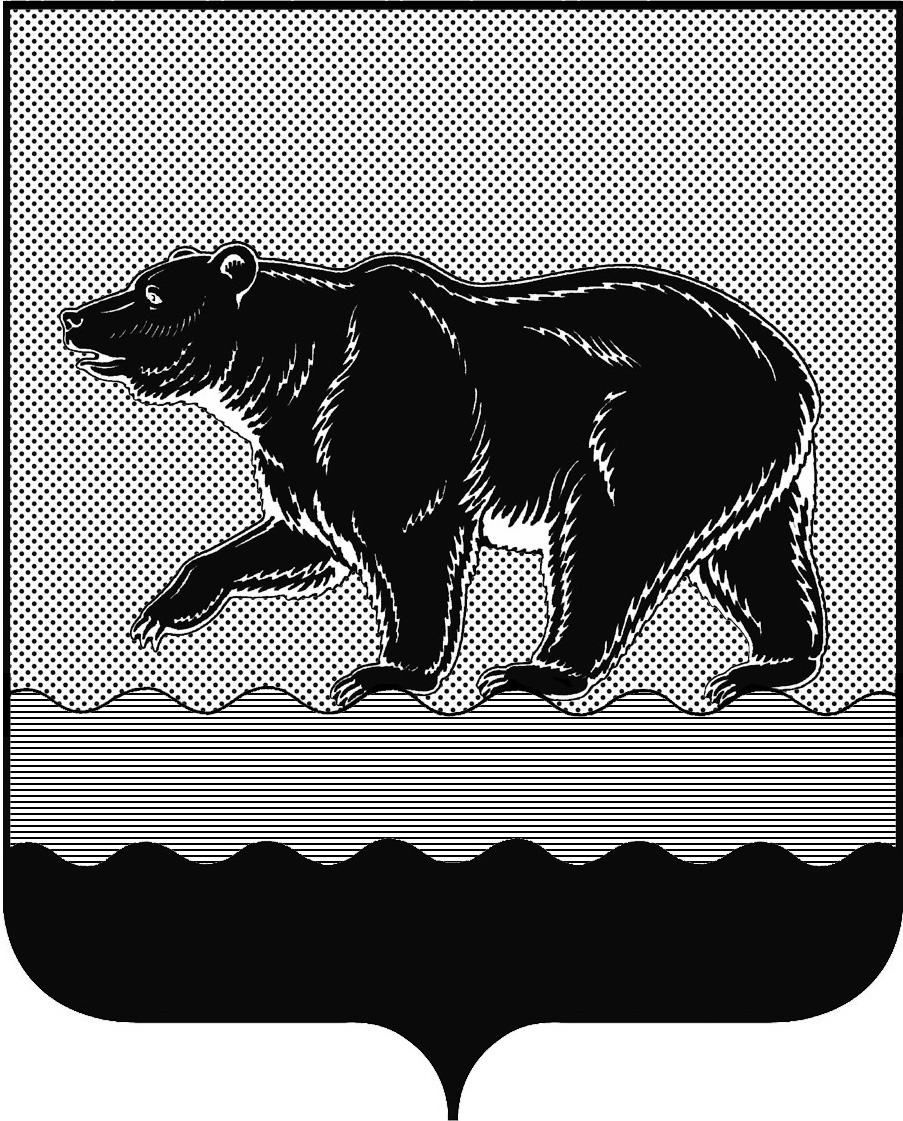 СЧЁТНАЯ ПАЛАТАГОРОДА НЕФТЕЮГАНСКА16 микрорайон, 23 дом, помещение 97, г. Нефтеюганск, 
Ханты-Мансийский автономный округ - Югра (Тюменская область), 628310  тел./факс (3463) 20-30-55, 20-30-63 E-mail: sp-ugansk@mail.ru www.admugansk.ru Заключение на проект постановления администрации города Нефтеюганска«О внесении изменений в постановление администрации города Нефтеюганска от 02.07.2020 № 91-нп «О порядке предоставления субсидий субъектам малого и среднего предпринимательства, осуществляющим деятельность в отраслях, пострадавших от распространения новой коронавирусной инфекции» Счётная палата в соответствии с пунктом 7 части 2 статьи 9 Федерального закона от 07.02.2011 № 6-ФЗ «Об общих принципах организации и деятельности контрольно-счётных органов субъектов Российской Федерации и муниципальных образований» проводит финансово-экономическую экспертизу проектов муниципальных правовых актов (включая обоснованность финансово-экономических обоснований) в части, касающейся расходных обязательств муниципального образования.Для проведения экспертизы представлен проект постановления администрации города Нефтеюганска «О внесении изменений в постановление администрации города Нефтеюганска от 02.07.2020 № 91-нп «О порядке предоставления субсидий субъектам малого и среднего предпринимательства, осуществляющим деятельность в отраслях, пострадавших от распространения новой коронавирусной инфекции» (далее – Проект).Постановлением Правительства Российской Федерации от 18.09.2020 № 1492 утверждены общие требования к нормативным правовым актам, муниципальным правовым актам, регулирующим предоставление субсидий, в том числе грантов в форме субсидий, юридическим лицам, индивидуальным предпринимателям, а также физическим лицам – производителям товаров, работ, услуг (далее по тексту – Общие требования).Постановление Правительства Российской Федерации от 06.09.2016 № 887, устанавливающее требования к муниципальным правовым актам, регулирующим предоставление субсидий, признано утратившим силу.Органам местного самоуправления рекомендовано привести в соответствие с Общими требованиями муниципальные правовые акты, регулирующие предоставление субсидий, при первом внесении изменений в них.Таким образом, в целях соблюдения указанной выше рекомендации Правительства Российской Федерации, предлагаем объединить Проект с проектом постановления администрации города Нефтеюганска «О внесении изменений в постановление администрации города Нефтеюганска от 02.07.2020 № 91-нп «О порядке предоставления субсидий субъектам малого и среднего предпринимательства, осуществляющим деятельность в отраслях, пострадавших от распространения новой коронавирусной инфекции», направленным на экспертизу в наш адрес от 09.11.2020 № ИСХ.ДЭР-09-03-11-3536-0.По результатам проведения экспертизы просим рассмотреть рекомендацию, содержащуюся в настоящем заключении и направить в наш адрес информацию о принятом решении в срок до 01.12.2020 года. Исполняющий обязанности председателя			Л.Н. ПортноваИсполнитель:инспектор инспекторского отдела № 1Счётной палаты города НефтеюганскаФилатова Юлия ЕвгеньевнаТел. 8 (3463) 203303Исх. СП-473-016.11.2020 г.ДиректоруДепартамента экономического развития администрации города НефтеюганскаГригорьевой С.А. 